REFERRAL REGISTRATION FORM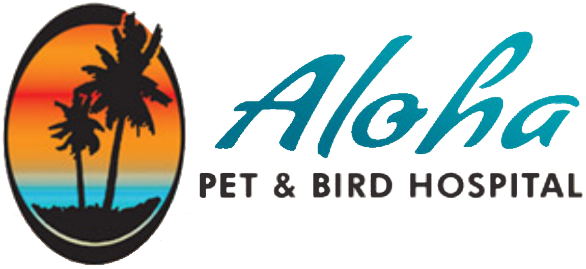 Name:   __________________________________________	Phone number:  ________________________________Address:  _________________________________________	Phone number:  ________________________________City, State, Zip code_________________________________	Additional person authorized to make financial and medical decisions: ______________________________Patient name:  ____________________________________	Species:  ______________________________________										(canine, feline, avian, reptile, etc.)Breed:  __________________________________________Date of birth/age:  _________________________________	Color:  ________________________________________Circle one:   male   -    female   -   unknown			Is your pet spayed or neutered? ___________________Does your pet have any allergies?_____________________REFERRING VETERINARIAN INFORMATION:Veterinarian:_______________________________________     Hospital/Clinic Name: ____________________________Referral Policy:  You have been referred here by your primary care veterinarian for emergency and/or specialty care OR you were not directly referred but have a primary care veterinarian you will be returning to for routine care.  Unless otherwise instructed, I fully authorize Aloha Pet & Bird Hospital to release any, or all, of my pet’s medical records to my referring veterinarian.  Please be aware that we will only treat your pet’s problem.  Under no circumstances will we accept your pet for future care (i.e. vaccines, routine care, etc..) unless once again referred by your veterinarian, or should an emergency arise.  Your cooperation is appreciated.                                   I have read and understand the referral policy.  Client Signature________________________________________________________Professional fees are due at the time services are rendered:I understand that I, as the owner or agent, am financially responsible to Aloha Pet & Bird Hospital for all charges relating to this patient.  A written diagnostic/treatment plan will be provided upon request.  By signing here, I am confirming that I am 18 years of age or older.______________________________Client SignatureAs leaders and teachers in the veterinary medical field, the veterinarians and staff of Aloha Pet & Bird Hospital may use medical case information for teaching, developing forms, providing continuing education, website and veterinary literature development, and social media updates.  I authorize the release of case/patient information, including photographs for such purpose.  Client and patient confidentiality will be maintained, and personal information will be kept secure.______________________________Client Signature